-Surfvertrag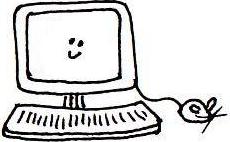 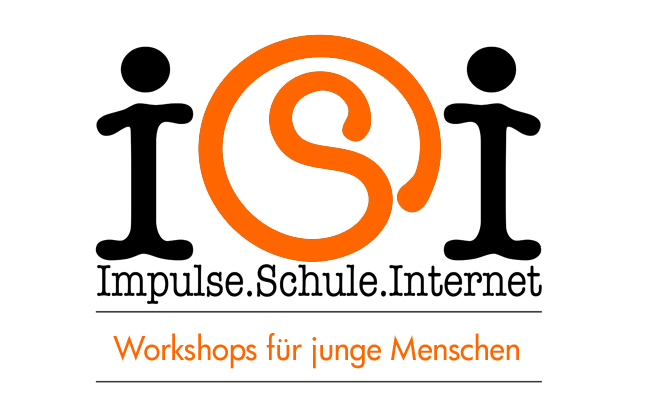 für Computer, Tablets, Smartphones, Spiele und Fernsehenzwischen _________________________________________ (mein Name) undzwischen _________________________________________ (Name eines Elternteils) undsowie der _________________________________________ (meine Lehrerin oder Lehrer).Ich surfe und spiele höchstens _______ Minuten am Tag. Auch Spielen gehört zu dieser Zeit!Ich darf meine Passwörter keinem anderen geben - auch nicht dem besten Freund oder der besten Freundin.Ich darf nur die Webseiten besuchen, die ich mit Mama und Papa oder meinen Lehrern und Lehrerinnen besprochen habe.Ich werde nur Kinder-Webseiten im Internet besuchen, weil dort für mich keine Gefahr besteht, dass mein Rechner oder mein Smartphone/Tablet „krank“ wird und sich mit Viren, Würmern, Maleware und Spyware infiziert.Wenn ich eine Website komisch finde oder merke, dass sie nicht für Kinder ist, verlasse ich diese sofort wieder.Ich spreche mit Mama und Papa oder Lehrern und Lehrerinnen über Internetseiten, die mir komisch oder merkwürdig erscheinen. Wenn ich nicht weiter weiß, kann ich auch kostenlos bei „Rat auf Draht“ (Telefonnummer 147 österreichweit) anrufen und meine Fragen stellen.ICH MACHE PAUSEN! (Was könnte ich sonst noch tun?)Ich besuche nur Chats für Kinder und keine Erwachsenenchats.Ich werde die Regeln (Netiquette), die dort stehen, beachten und einhalten.Wenn mich jemand im Internet auffordert, mich alleine zu treffen, werde ich das Angebot ablehnen und meine Eltern oder Lehrer und Lehrerinnen darüber informieren.Im Internet sage ich niemandem meinen Nachnamen, wo ich wohne, oder meineTelefonnummer.ICH MACHE PAUSEN! (Was könnte ich sonst noch tun?)Wenn ich auf Seiten aufgefordert werde meinen Namen oder E-Mail-Adresse anzugeben, zeige ich die Seite meinen Eltern und mache die Anmeldung nur mit ihnen zusammen.Ich lade nur von Seiten (Apps, Spiele, Klingeltöne, Musik usw.) Daten auf den PC oder mein Smartphone/Tablet herunter, wenn ich das vorher mit meinen Eltern besprochen habe. In der Schule mache ich das nur, wenn mir die Lehrer und Lehrerinnen sichere Webseiten zum Herunterladen zeigen.Ich achte auf meinen Umgang mit Daten, vor allem, wenn ich aufgefordert werde, meine Fotos oder andere Daten freizugeben, überlege ich vorher, ob ich das wirklich will.Ich – als Elternteil oder Erziehungsberechtigter – bringe Folgendes in den Vertrag ein:Ich werde diesen Surfvertrag in meinem Zimmer gut sichtbar aufhängen, sodass ich immer daran erinnert werde. In einem halben Jahr besprechen und machen wir einen neuen Vertrag.______________________________ (Unterschrift Kind)___________________________(Unterschrift Lehrer/in)______________________________(Unterschrift Vater/Mutter)